TIME TABLE FORSECOND SEMESTER M. TECH (Water Resources Engineering)FOR THE SESSION 2023-24W.E.F. 05.02.2024ROOM NO. D 207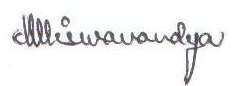 PIC, TIME TABLETIME TABLE FOR SECOND SEMESTER M. TECH (Geotechnical Engineering)FOR THE SESSION 2023-24W.E.F. 05.02.2024ROOM NO. D 209PIC, TIME TABLETIME TABLE FOR SECOND SEMESTER M. TECH (Structural Engineering)FOR THE SESSION 2023-24W.E.F. 05.02.2024ROOM NO. D 210PIC, TIME TABLETIMEDAY9 -10 AM10-11 AM11 AM -12 PM12-1 PM1-2 PM2-3 PM3-4 PM4-5 PMMONDAYAPHDMRS&GISBREAKSOFTWARE LABSOFTWARE LABSOFTWARE LABSOFTWARE LABTUESDAYDMGWHANMBREAKOE-1OE-1WEDNESDAYRS&GISGWHBREAKOE-1THURSDAYAPHGWHBREAKPROJECT RELATED (SPECIALIZATION RELATED)PROJECT RELATED (SPECIALIZATION RELATED)PROJECT RELATED (SPECIALIZATION RELATED)PROJECT RELATED (SPECIALIZATION RELATED)FRIDAYRS&GISBREAKAPHANMANMSATURDAYREMEDIAL CLASSES, STUDENT MENTORING, INDUSTRIAL VISITS ETC. ON 1ST AND 3RD SATURDAYS OF EVERY MONTHREMEDIAL CLASSES, STUDENT MENTORING, INDUSTRIAL VISITS ETC. ON 1ST AND 3RD SATURDAYS OF EVERY MONTHREMEDIAL CLASSES, STUDENT MENTORING, INDUSTRIAL VISITS ETC. ON 1ST AND 3RD SATURDAYS OF EVERY MONTHREMEDIAL CLASSES, STUDENT MENTORING, INDUSTRIAL VISITS ETC. ON 1ST AND 3RD SATURDAYS OF EVERY MONTHREMEDIAL CLASSES, STUDENT MENTORING, INDUSTRIAL VISITS ETC. ON 1ST AND 3RD SATURDAYS OF EVERY MONTHREMEDIAL CLASSES, STUDENT MENTORING, INDUSTRIAL VISITS ETC. ON 1ST AND 3RD SATURDAYS OF EVERY MONTHREMEDIAL CLASSES, STUDENT MENTORING, INDUSTRIAL VISITS ETC. ON 1ST AND 3RD SATURDAYS OF EVERY MONTHREMEDIAL CLASSES, STUDENT MENTORING, INDUSTRIAL VISITS ETC. ON 1ST AND 3RD SATURDAYS OF EVERY MONTHSub. CodeSubject NameName of the Assigned TeacherIP6142Applied Hydraulics (APH)Dr.Siprarani PradhanIP6144Ground Water Hydrology (GWH)Dr. F Baliarsingh/                              CT-1IP6242Advanced Numerical Methods (ANM)Dr.Chitaranjan  DalaiIP6250Remote Sensing and GIS Application in Water resources Engineering (RS&GIS)Dr. D.P. SatapathyIP6002Disaster management (DM)Dr. Soumya KarIP6542Software LabDr. D.P. Satapathy, CT - 1IP6642Project (Specialization Related)OE-1AI and Machine LearningMrs. Rashmita Routray (SELS)TIMEDAY9 -10 AM10-11 AM10-11 AM11 AM -12 PM12-1 PM1-2 PM2-3 PM3-4 PM4-5 PMMONDAYDSFDMDMBREAKProject (Specialization Related)Project (Specialization Related)Project (Specialization Related)Project (Specialization Related)TUESDAYDMDSFDSFBREAKGEEOE-1OE-1WEDNESDAYFEGGEEGEEAFEBREAKOE-1THURSDAYFEGAFEAFEDSFBREAKGeotechnical Engineering Design PracticeGeotechnical Engineering Design PracticeGeotechnical Engineering Design PracticeGeotechnical Engineering Design PracticeFRIDAYFEGAFEBREAKGEESATURDAYREMEDIAL CLASSES, STUDENT MENTORING, INDUSTRIAL VISITS ETC. ON 1ST AND 3RD SATURDAYS OF EVERY MONTHREMEDIAL CLASSES, STUDENT MENTORING, INDUSTRIAL VISITS ETC. ON 1ST AND 3RD SATURDAYS OF EVERY MONTHREMEDIAL CLASSES, STUDENT MENTORING, INDUSTRIAL VISITS ETC. ON 1ST AND 3RD SATURDAYS OF EVERY MONTHREMEDIAL CLASSES, STUDENT MENTORING, INDUSTRIAL VISITS ETC. ON 1ST AND 3RD SATURDAYS OF EVERY MONTHREMEDIAL CLASSES, STUDENT MENTORING, INDUSTRIAL VISITS ETC. ON 1ST AND 3RD SATURDAYS OF EVERY MONTHREMEDIAL CLASSES, STUDENT MENTORING, INDUSTRIAL VISITS ETC. ON 1ST AND 3RD SATURDAYS OF EVERY MONTHREMEDIAL CLASSES, STUDENT MENTORING, INDUSTRIAL VISITS ETC. ON 1ST AND 3RD SATURDAYS OF EVERY MONTHREMEDIAL CLASSES, STUDENT MENTORING, INDUSTRIAL VISITS ETC. ON 1ST AND 3RD SATURDAYS OF EVERY MONTHREMEDIAL CLASSES, STUDENT MENTORING, INDUSTRIAL VISITS ETC. ON 1ST AND 3RD SATURDAYS OF EVERY MONTHSub. CodeSubject NameName of the Assigned TeacherIP6102Advanced Foundation Engineering (AFE)Dr. Subhashree SamantasingharIP6104Dynamics of Soils and Foundation (DSF)Ms. Manisha KhuntiaIP6206Geo-environmental Engineering (GEE)Dr. B. KirtimayeeIP6208Finite Elements in Geo-mechanics (FEG)Dr. B. KirtimayeeIP6002Disaster Management (DM)Dr. Soumya KarIP6502Geotechnical Engineering Design PracticeDr.SubhashreeSamantasinghar ,Dr. B. KirtimayeeIP6602Project (Specialization Related)Dr.SubhashreeSamantasinghar ,Dr. B. KirtimayeeOE-1AI and Machine LearningMrs. Rashmita Routray (SELS)TIMEDAY9 -10 AM10-11 AM10-11 AM11 AM -12 PM12-1 PM1-2 PM2-3 PM3-4 PM4-5 PMMONDAYTP&SDMDMBRIDGEBREAKACMDACSTUESDAYDMBREAKOE-1OE-1WEDNESDAYDACSBREAKOE-1THURSDAYACMDACS DACS TP&SBREAKADVANCED STRUCTURAL LABADVANCED STRUCTURAL LABADVANCED STRUCTURAL LABADVANCED STRUCTURAL LABFRIDAYTP&SBRIDGEBRIDGEBRIDGEBREAKACMProject (Specialization Related)Project (Specialization Related)Project (Specialization Related)SATURDAYREMEDIAL CLASSES, STUDENT MENTORING, INDUSTRIAL VISITS ETC. ON 1ST AND 3RD SATURDAYS OF EVERY MONTHREMEDIAL CLASSES, STUDENT MENTORING, INDUSTRIAL VISITS ETC. ON 1ST AND 3RD SATURDAYS OF EVERY MONTHREMEDIAL CLASSES, STUDENT MENTORING, INDUSTRIAL VISITS ETC. ON 1ST AND 3RD SATURDAYS OF EVERY MONTHREMEDIAL CLASSES, STUDENT MENTORING, INDUSTRIAL VISITS ETC. ON 1ST AND 3RD SATURDAYS OF EVERY MONTHREMEDIAL CLASSES, STUDENT MENTORING, INDUSTRIAL VISITS ETC. ON 1ST AND 3RD SATURDAYS OF EVERY MONTHREMEDIAL CLASSES, STUDENT MENTORING, INDUSTRIAL VISITS ETC. ON 1ST AND 3RD SATURDAYS OF EVERY MONTHREMEDIAL CLASSES, STUDENT MENTORING, INDUSTRIAL VISITS ETC. ON 1ST AND 3RD SATURDAYS OF EVERY MONTHREMEDIAL CLASSES, STUDENT MENTORING, INDUSTRIAL VISITS ETC. ON 1ST AND 3RD SATURDAYS OF EVERY MONTHREMEDIAL CLASSES, STUDENT MENTORING, INDUSTRIAL VISITS ETC. ON 1ST AND 3RD SATURDAYS OF EVERY MONTHSub. CodeSubject NameName of the Assigned TeacherIP6122Design of Advanced Concrete StructuresMs. Osharani SahooIP6124Theory of Plates and ShellsMr. Biswajit Majhi IP6224Bridge EngineeringMs.Padmabati SahooIP6228Advance Construction MaterialMs. Sabita DashIP6002Disaster managementDr. Soumya KarIP6522Advanced Structural labMs. Sabita Dash,                                           Ms. Debashree IP6622Project (Specialization Related)OE-1AI and Machine LearningMrs. Rashmita Routray (SELS)